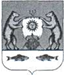 Российская ФедерацияНовгородская область Новгородский районАдминистрация Савинского сельского поселения    ПОСТАНОВЛЕНИЕот 11.10.2019  № 926д. СавиноО наименовании улицы в д.Пахотная Горка Савинского сельского поселения	В соответствии с Федеральным законом от 06.10.2003 №131- ФЗ «Об общих принципах организации местного самоуправления в Российской Федерации», Постановлением Правительства РФ от 19 ноября 2014 года № 1221 «Об утверждении Правил присвоения, изменения и аннулирования адресов», Уставом Савинского сельского поселенияПОСТАНОВЛЯЮ:        	1. Новой улице в кадастровом квартале 53:11:1500101 в д.Пахотная Горка, Савинского сельского поселения, Новгородского муниципального района, Новгородской области, расположенной от автодороги на АБЗ до ручья «Ложитовская канава», присвоить наименование: улица «Успенская».        2. Опубликовать настоящее постановление в периодическом печатном издании «Савинский вестник» и разместить на официальном сайте Савинского сельского поселения в сети Интернет.Заместитель Главы администрации          	                     В.В.Прокофьева